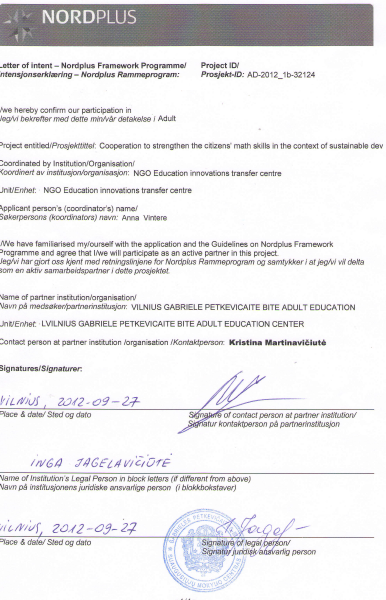 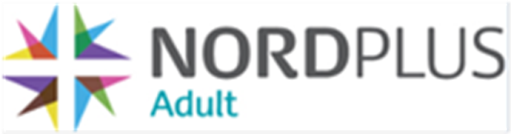 COOPERATION TO STRENGHTEN THE CITIZENS’ MATH SKILLS IN THE CONTEXT OF SUSTAINABLE DEVELOPMENTSAGATAVOŠANAS VIZĪTE AD-2012_1 b-3212411/2012-03/2012Partneri:●VILNIUS GABRIELE PETKEVICAITE-BITE ADULT EDUCATION CENTRE (LT)●NGO INNOVA ESTONIA (EE)●Izglītības inovāciju pārneses centrs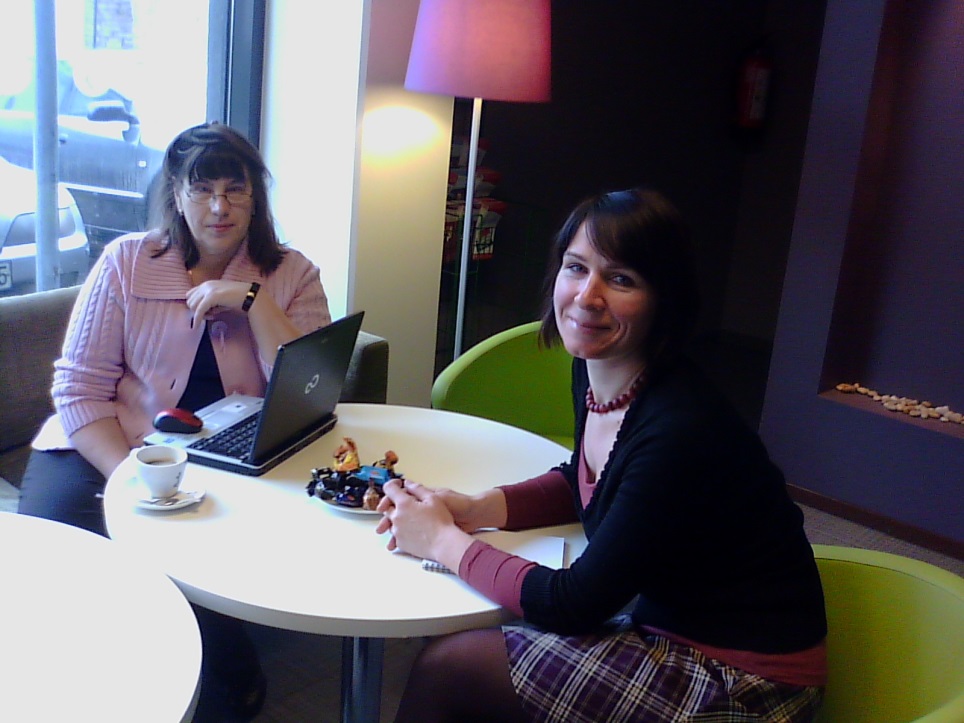 